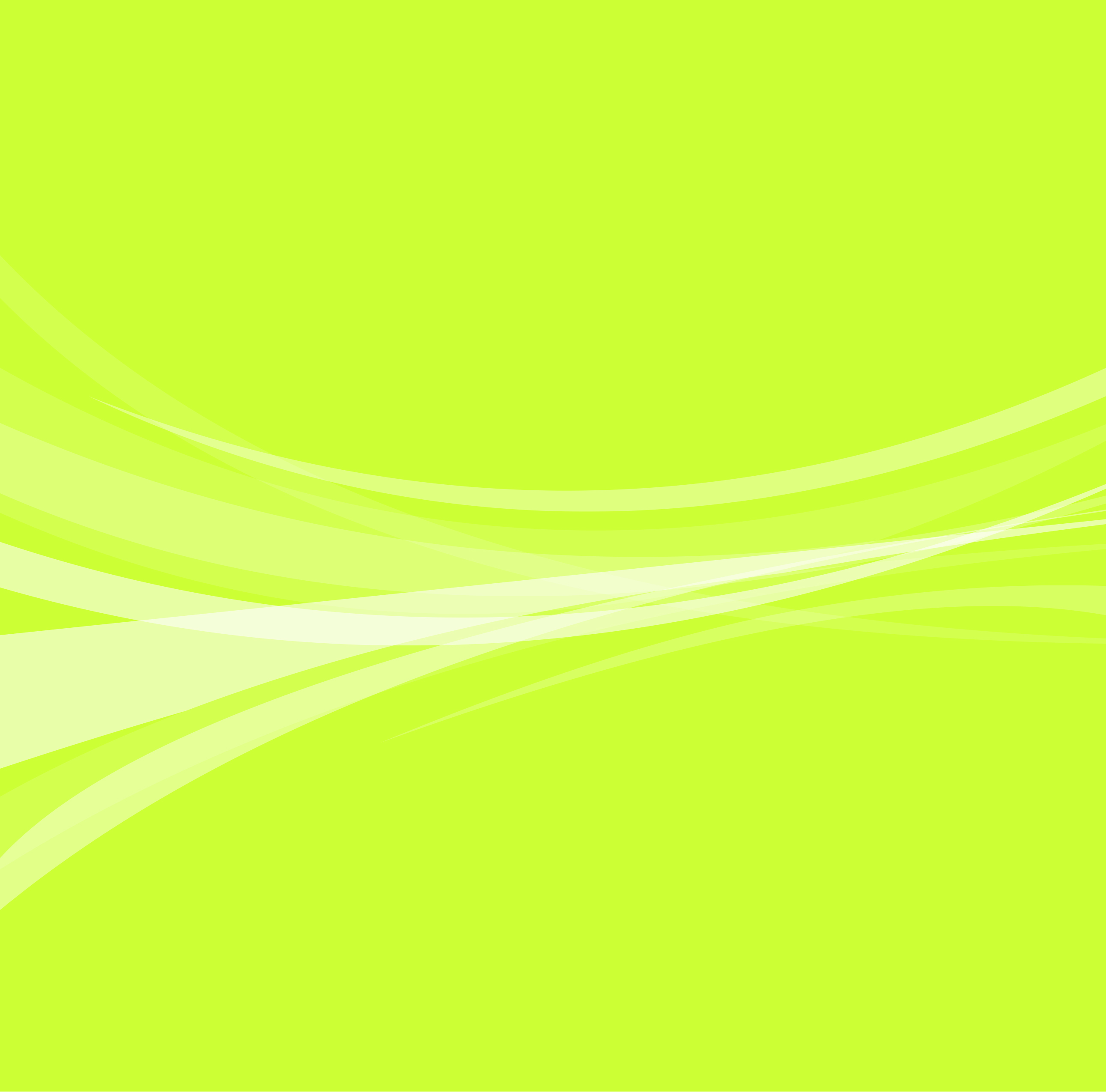 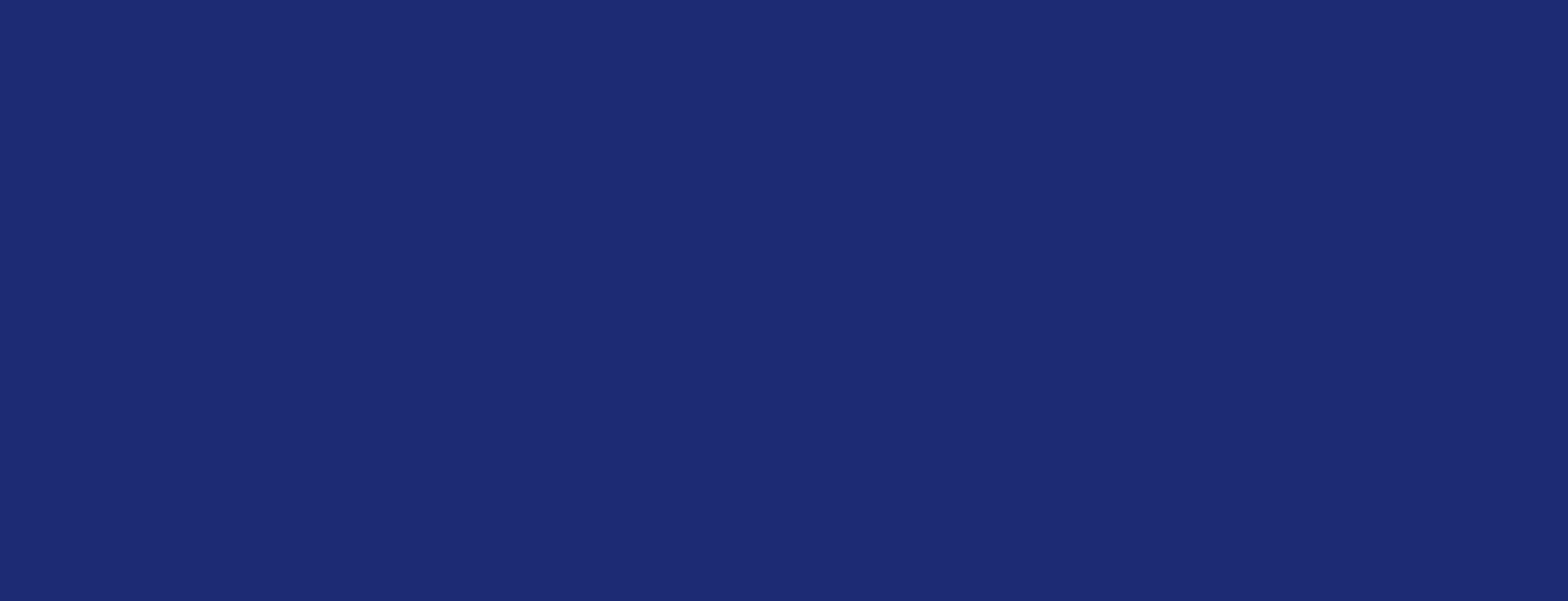 DXXX Årsberetning 2023Danske Multidisciplinære Cancer Grupper (DMCG.dk)Dansk XXXX Cancer Gruppe (DXXX)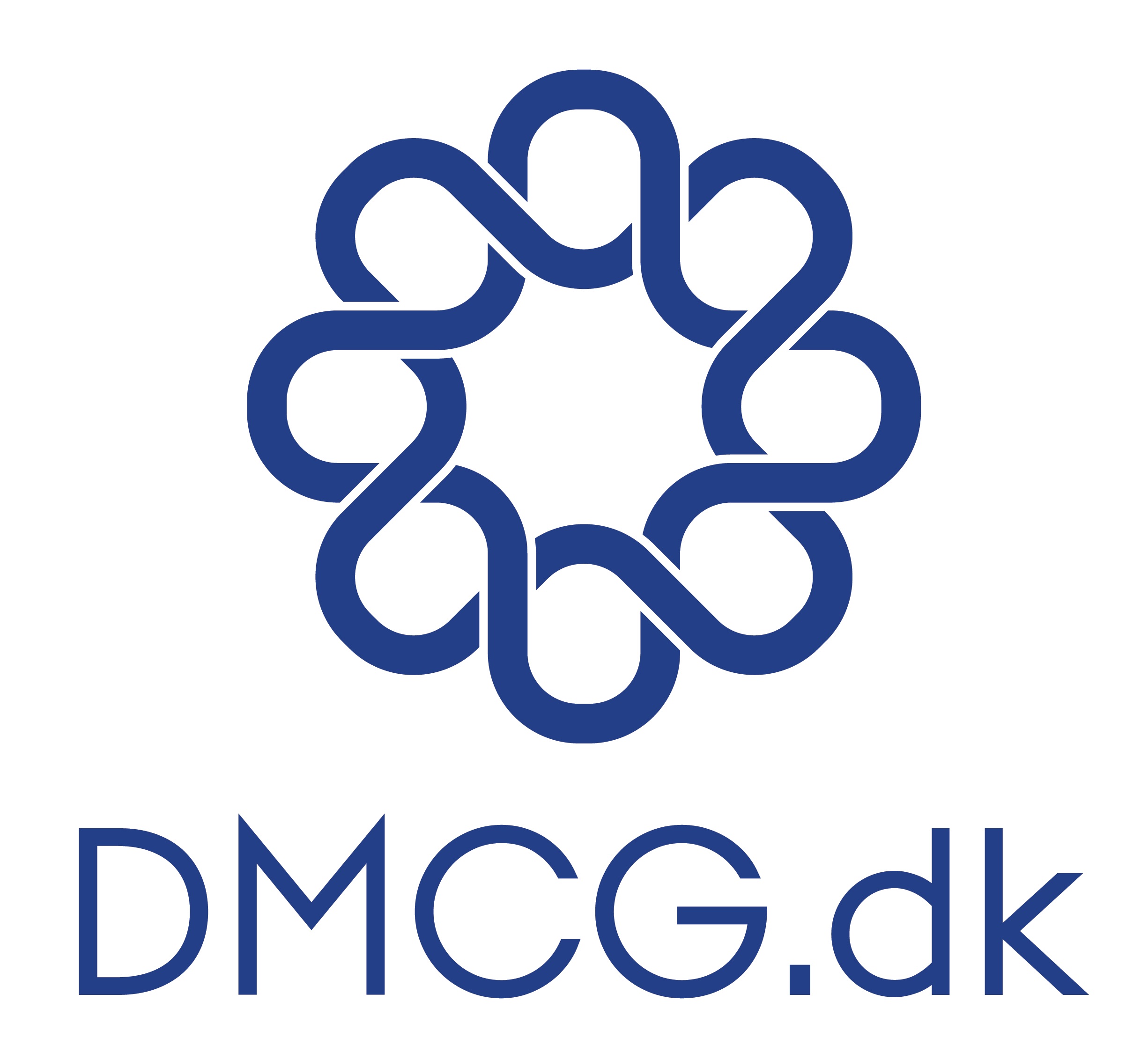 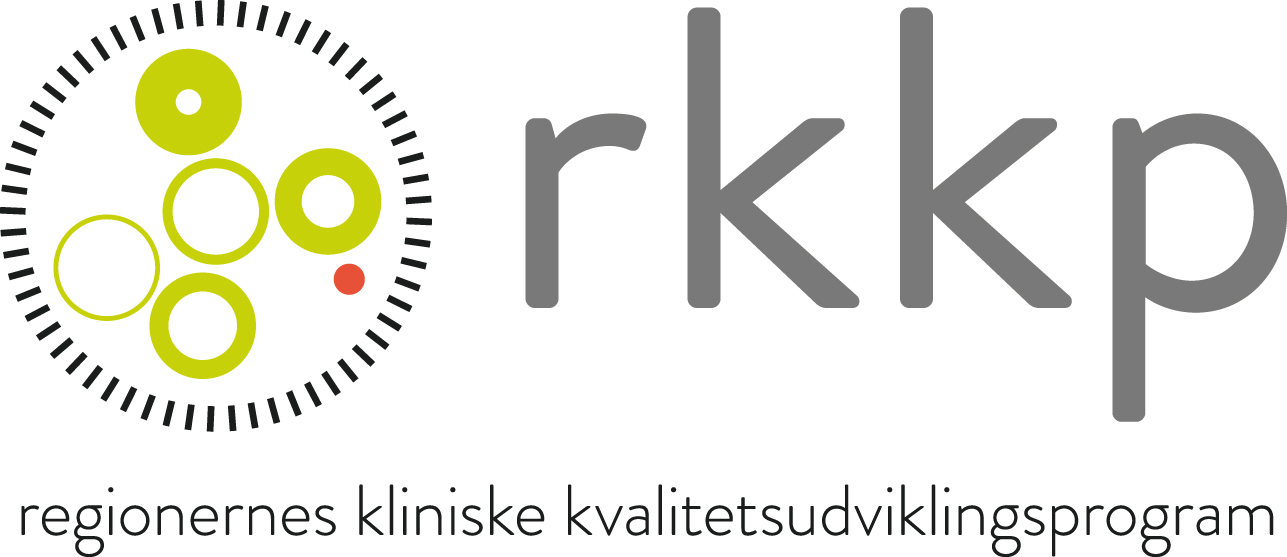 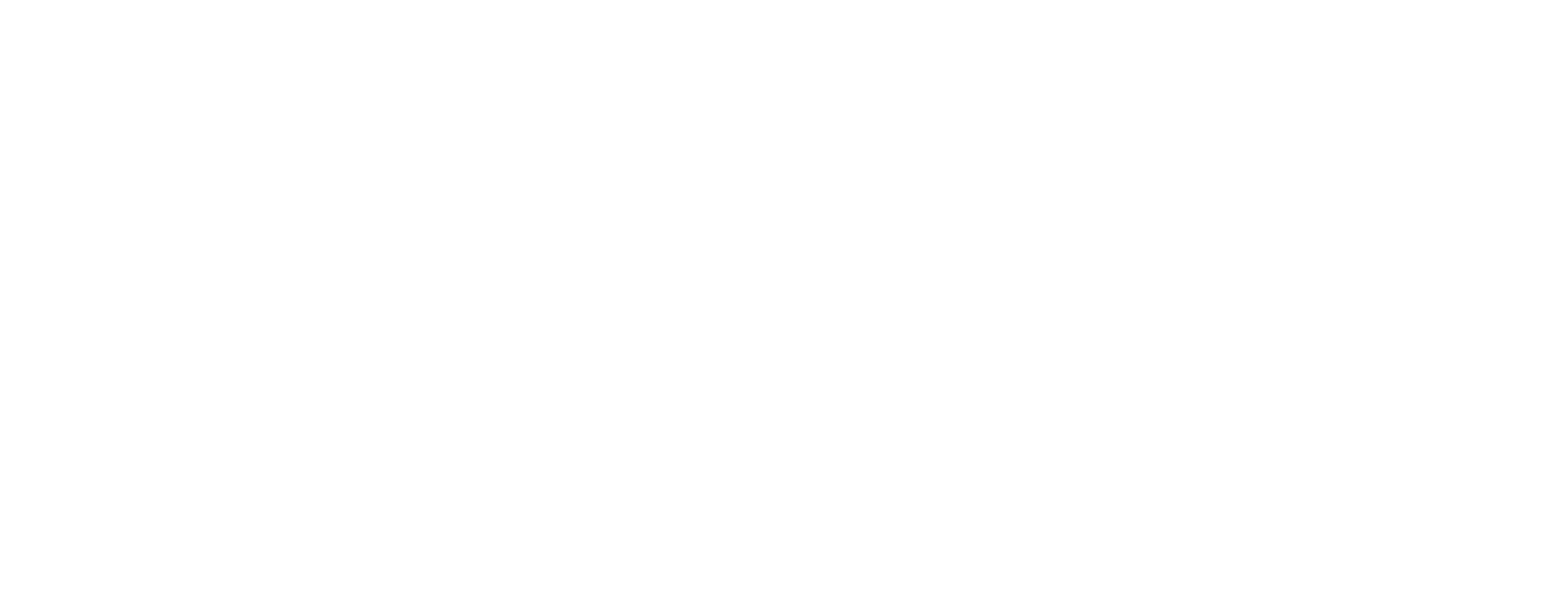 Indholdsfortegnelse
Rapportudarbejdelse og bestyrelse	2DMCG'ens organisation	3Statusbeskrivelse	4Beskrivelse af aktiviteter iht. DMCG.dk's strategi & handlingsplan 2023-2025	5Forskningsaktiviteter mv. i 2023	9Plan for 2024: planlagte aktiviteter	10Rapportudarbejdelse og bestyrelse
Årsberetningen 2023 for den multidisciplinære cancergruppe er udarbejdet af:
Navn, titel, arbejdssted, tilhørsforhold, email:DMCG'ens formand:

DMCG'ens bestyrelse 2023:*(F.eks. kirurgi/onkologi/patologi/videnskabeligt selskab/ patientforening/region etc.)DMCG'ens organisationHer ønskes et overblik over DMCG'ens undergrupper, udvalg, databasestyregruppe etc. – det angives hvem der er delmængder af hvad.Angives meget gerne grafisk, der er dog fuld metodefrihed.Medlemsnavne kan angives - eksempelvis som note.Nedenstående er et eksempel; hvis anden grafik foretrækkes indsæt gerne eget forslag1Medlemmer af DMCG-bestyrelsen er angivet i forrige afsnit
1Retningslinjeudarbejdelse foretages af den samlede DMCG2Medlemmer af forskningsudvalg: (indsæt navne)
3Medlemmer af databasebestyrelse: (indsæt navne)4Medlemmer af (fx) stråleterapiudvalg: (indsæt navne)5Medlemmer af ….StatusbeskrivelseDMCG.dk og DMCG'erne arbejder aktuelt efter en samlet strategi & handlingsplan for 2023-2025. Anfør her en kort prosabeskrivelse af DMCG'ens aktiviteter i det forgangne år (2023) med udgangspunkt i, hvad der er sket på de strategiske indsatsområder: landsdækkende kliniske retningslinjer, kliniske kvalitetsdatabaser og tilhørende kvalitetsudvikling, forskning samt patientinvolvering og eksternt samarbejde.
Beskrivelsen kan eksempelvis bygges op om besvarelse af flg. spørgsmål:Hvad har vi været optaget af i 2023?Hvad er vores aktuelle hovedproblemstillinger/udfordringer?Hvad er vi lykkedes med i 2023?Beskrivelse af aktiviteter iht. DMCG.dk's strategi & handlingsplan 2023-2025 I skemaet herunder gøres ultrakort status på de målsætninger, der er fastlagt i DMCG.dk's Strategi & handlingsplan 2023-2025. 
Nummereringen afspejler numrene på de målsætninger, der er angivet i planen. 
For uddybning af de enkelte målsætninger og baggrund se Strategi & handlingsplan 2023-2025.
Sæt kryds ved ja eller nej, og tilføj eventuelt kommentar for at uddybe svaret.DMCG'er uden databaseaktivitet bedes naturligvis se bort fra de spørgsmål, der vedrører dette.De målsætninger, der omhandler DMCG.dk eller øvrige parter besvares i et separat dokument, der vil fremgå af den syntese, der udarbejdes over årsberetningerne. 
Nummereringen følger strategien og kan derfor 'hoppe' i nedenstående.Forskningsaktiviteter mv. i 2023Forskningsaktiviteter defineres som aktiviteter initieret af DMCG'en, herunder protokoller, projekter og peer reviewede publikationer affilieret med DMCG'en.

Indsæt antal i tabellen og angiv øvrige oplysninger under de relevante overskrifter.Den aktivitet der ønskes angivet, er kun igangværende aktivitet.Protokoller
Nye og igangværende protokoller som DMCG'erne tilbyder danske patienter syngliggjort via DCCC https://www.dccc.dk/ny-kliniske-protokoller/ 


Projekter baseret på DMCG'en


Peer reviewede artikler med kobling til DMCG'en



Andet
Plan for 2024: planlagte aktiviteterAnfør her en kort prosabeskrivelse af DMCG'ens planlagte aktiviteter i det kommende år med udgangspunkt i, hvad der er sket på de strategiske indsatsområder som indgår i 2023-25 strategien:.Evidensbaseret beslutningsstøtte og national konsensusDatastøttet kvalitetsudviklingNy viden gennem forskning		PatientperspektivEvidensbaseret ensartet udredning Samarbejde på tværs af discipliner, fag og sektorerAndet:Eksempelvis møder eller arrangementer.NavnTitelArbejdsstedFagligt tilhørsforhold*  MålMålsætningJaNej1.Kontinuerlig udvikling og opdatering af DMCG-retningslinjer efter bedste evidens1.2Er alle DMCG'ens retningslinjer opdaterede sv.t. de revisionsdatoer, DMCG'en har angivet på forsiden af retningslinjerne?
Kommentar:3. De kliniske retningslinjer implementeres i klinikken, og relevante elementer af retningslinjerne monitoreres i de kliniske kvalitetsdatabaser3.1Kommunikerer jeres DMCG information om nye eller opdaterede kliniske DMCG-retningslinjer til de faglige miljøer senest 1 uge efter administrativ godkendelse?Kommentar:3.2Dagsordensætter I nye og/eller opdaterede retningslinjer ved databasens styregruppemøder mhp. drøftelse af monitoreringsforslag anført i retningslinjerne?
Kommentar:4. Retningslinjer skal dække relevante tværgående sygdomsområder med høj grad af samarbejde på tværs af sundhedsvæsnet4.2Bidrager DMCG'en til at identificere og udarbejde tværgående kliniske retningslinjer?Kommentar:4.3Arbejder DMCG'en for, at der afdækkes behov for udarbejdelse af kliniske retningslinjer inden for opfølgning samt rehabilitering og palliation med involvering af relevante faggrupper og de kommunale sundhedstilbud?
Kommentar:5.Høj datakvalitet ved rettidig og korrekt registrering, kodning og validering5.1Er der i DMCG'en en vedvarende registrering af data, så disse kan indgå i tidstro kvalitetsmonitorering og kvalitetsudvikling?
Kommentar:5.2Har jeres DMCG en LPR3-kodevejledning svarende til eget sygdomsområde?
Kommentar:6.Indikatorsættene i de kliniske kvalitetsdatabaser danner solidt grundlag for vidensbaseret kvalitetsudvikling af hele patientforløbet6.1Sikrer DMCG'en og databasestyregruppen at datasættene i de kliniske kræftdata-
baser afspejler hele patientforløbet og udvalgte anbefalinger i DMCG-retnings-
linjerne?
Kommentar:6.2Vurderer DMCG'en og databasestyregruppen årligt indikatorsættene mhp. eventuel opdatering?
Kommentar:7.Datastøttet kvalitetsudvikling i klinikken med nem adgang til tidstro data og udbredt kendskab til data7.2Er det jeres vurdering, at alle medlemmer af databasens styregruppe er bekendte med adgangen til den løbende afrapportering fra databaserne i de regionale 
systemer?
Kommentar:8.Afrapportering i årsrapporter har fokus på successer og forbedringspotentialer8.1Har I en kort sammenfatning (one-pager) i årsrapporten, der angiver de vigtigste 
succeser og udfordringer i det forgange år?
Kommentar:9. Data auditeres og der iværksættes forbedringsinitiativer på udvalgte områder9.3Auditerer I jeres resultater i den kliniske database mindst én gang årligt i databasestyregruppen?
Kommentar:9.4Er der i databasestyregruppen i det forgangne år identificeret og iværksat relevante forbedringsinitiativer?
Hvis ja, hvilke?10.Overblik over igangværende kliniske interventionsstudier via offentlig portal10.2Er det almindelig praksis i DMCG'en at synliggøre nye og igangværende protokoller via kontakt til protokoller@cancer.dk  mhp. oversigt på DCCC's hjemmeside https://www.dccc.dk/ny-kliniske-protokoller/?
Kommentar:10.3Sikrer DMCG'en at jeres forkortelse indgår i protokol-titlen?
Kommentar:11.Patienter tilbydes deltagelse i kliniske forsøg11.1Gør jeres DMCG en aktiv indsats for, at der er protokoller til flest mulige patienter?
Kommentar:11.2Arbejder DMCG'en for national tilgængelighed af protokollerne?
Kommentar:12.Kvalitetsdata omsættes til forskning til gavn for patienterne12.1Har DMCG'en i det forgangne år bidraget til at skaffe evidens fra real world/fase IV undersøgelser af dansk kræftbehandling via kræftdatabaserne?
Kommentar:12.2Har I i det forgangne år arbejdet for, at der skaffes evidens fra effekt af opfølgning?
Kommentar:15.Patientinvolvering på organisatorisk niveau15.3Er der patientrepræsentation i a. jeres databasestyregruppe?15.3b. i DMCG-bestyrelsen?15.3Kommentar:15.4Har DMCG'en i det forgangne år forholdt sig til systematisk, organisatorisk patient-
involvering?
Kommentar:16.Vigtige behandlingsvalg træffes i samarbejde mellem sundhedspersonale og patienten16.3Har I i jeres DMCG arbejdet på at identificere, udvikle og implementere beslutningsstøtteværktøjer i relevante beslutningssituationer?
Kommentar:17.Aktiv anvendelse af Patient Reported Outcomes (PRO) i kræftforløbet og implementering i de kliniske kvalitetsdatabaser17.3Har DMCG'en i det forgangne år arbejdet på udvikling af relevante, evidensbaserede PRO til anvendelse i kræftforløbet?
Kommentar:19.De Multidisciplinære Team konferencer (MDT) videreudvikles19.2Arbejder jeres DMCG gennem site-visits og gensidig læring for en ensartet 
konferenceform på nationalt niveau?
Kommentar:20.MDT-konferencer kvalitetssikres - lokalt og nationalt20.2Har jeres DMCG udfærdiget en vejledning for kvalitetssikring af MDT-konferencerne?
Vejledningerne skal bl.a. adressere deltagerkreds fra de nødvendige specialer, 
relevante patientgrupper og auditering.
Kommentar:20.3Arbejder jeres DMCG på, gennem de kliniske retningslinjer at sikre de nødvendige specialers/faggruppers deltagelse ved konferencerne?
Kommentar:20.4Arbejder jeres DMCG på, gennem de kliniske retningslinjer at definere hvilke patientgrupper, der altid bør fremlægges på MDT-konferencerne for behandlingsbeslutning?
Kommentar:20.5Arbejder jeres DMCG for regelmæssig stikprøvebaseret auditering af de lokale MDT-konferencer ifht. om behandlingsbeslutninger er i overensstemmelse med gældende retningslinjer?
Kommentar:20.6Arbejder jeres DMCG for auditering ved de lokale MDT-konferencer ift. behandlingsbeslutning ved et uventet patientforløb, såsom uventet tidligt recidiv efter kurativt intenderet behandling?
Kommentar:20.7Koder jeres lokale MDT-konference til LPR? 
Kommentar:20.9Monitoreres det i kvalitetsdatabasen, hvorvidt DMCG'ens relevante patienter tages med på MDT-konference?
Kommentar:23.Konstruktive samarbejdsrelationer23.3Arbejder I i  jeres DMCG for styrkede samarbejdsrelationer med alle parter 
involveret i hele patientforløbet?
Kommentar:24.Relevant tværfagligt samarbejde24.1Arbejder I i jeres DMCG for udbygning af organisationens tværfaglige kompetencer?
Kommentar:24.2Arbejder I i DMCG'en for en relevant tværfaglig repræsentation?
Kommentar:24.3Understøtter jeres DMCG etablering af relevante tværfaglige samarbejdsformer?
Kommentar:25.Kvalitetssikring af hele kræftforløbet på tværs af sektorer25.1Arbejder jeres DMCG for et relevant tværsektorielt fokus?
Kommentar:25.5Understøtter jeres DMCG i samarbejde med DMCG.dk og primærsektoren opfølgning i forhold til:25.5a. sygdomstilbagefald25.5b. rehabilitering25.5c. palliation25.5Kommentar:Igangværende aktiviteter i 2023AntalProtokollerProjekter baseret på DMCG'enPeer reviewede artikler med kobling til DMCG'en